2015 SEC Cross Country Championships-Grant Park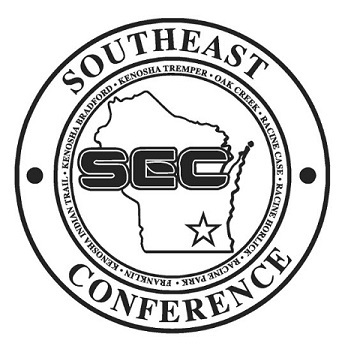 Girls Individual Champion:  Hollie Poehler	Senior	- Oak Creek (18:41) Boys Individual Champion:  Noah Trimark	Senior- Bradford (16:10)Girls All-SEC First TeamGirls All-SEC Second TeamGirls Team ResultsBoys All-SEC First TeamBoys All-SEC Second TeamBoys Team ResultsHollie PoehlerOak CreekSenior18:41Madison TaylorIndian TrailSophomore18:46Hailey MiglianoFranklinJunior19:00Mikayla FoxOak CreekSenior19:09Sydney PitrofHorlickSophomore19:22Emily KrausBradfordSenior19:49Jensen RitzowFranklinSenior20:04Jolene MantoanFranklinFreshman20:07Riley HansenTremperSophomore20:14Danielle GassieIndian TrailSenior20:28Katarina PawlakOak CreekFreshman20:32Olivia SchommerOak CreekSophomore20:33Sara TraxelOak CreekFreshman20:36Amanda Van SwolCaseSenior20:37Gabrielle MartinBradfordSenior20:43Danielle MozynskiOak CreekSophomore20:441.Oak Creek412.Franklin573.Indian Trail934.Bradford1095.Tremper1166. Case1447.Horlick1508.ParkInc.Noah TrimarkBradfordSenior16:10Brady SnelsonFranklinSenior16:16Andrew DehahnCaseSenior16:19Philip WilsonParkSenior16:22Vinny GalisHorlickSenior16:26Ansel FellmanBradfordSophomore16:35Nathan PerezHorlickJunior16:38Michael SippyOak CreekJunior16:48Nick GwynneBradfordJunior16:50Mike StrechkenbachHorlickSenior16:52Max FassbenderFranklinSenior16:54Michael GormanFranklinSenior16:54Jacob LabatoreIndian TrailSenior16:54Joe FrischFranklinJunior16:54Emanuel DefautBradfordSenior16:57Yamil RamosParkSophomore16:591.Bradford502.Franklin603.Horlick754.Case1025.Oak Creek1196.Park1367.Tremper1648.Indian Trail189